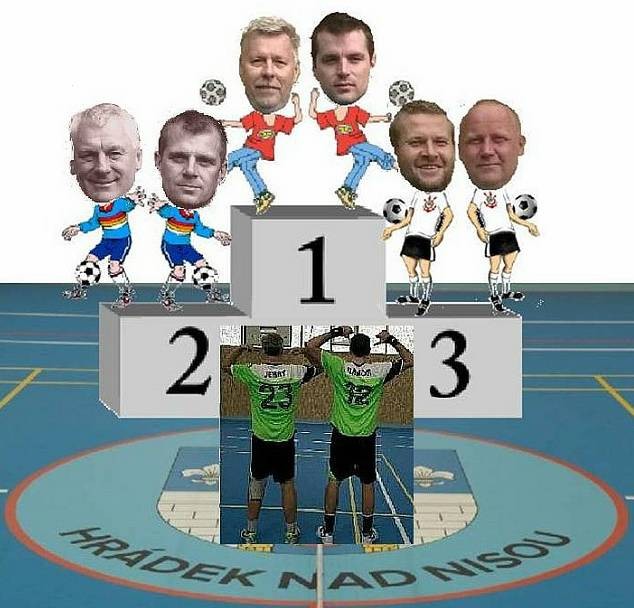 Zimní turnaj Hrádek 2016-17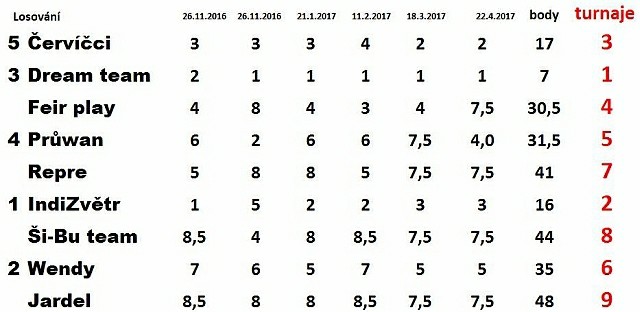 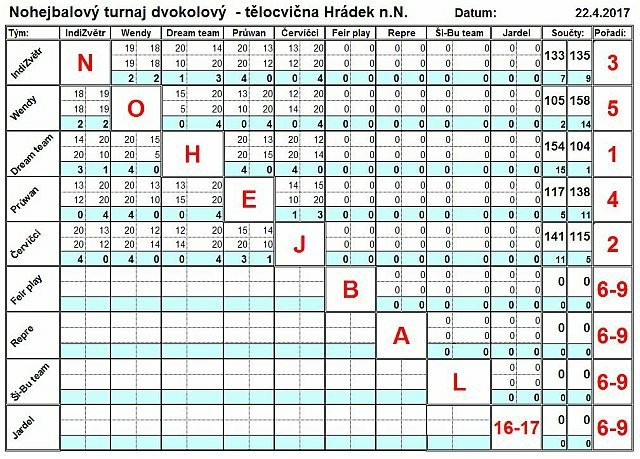 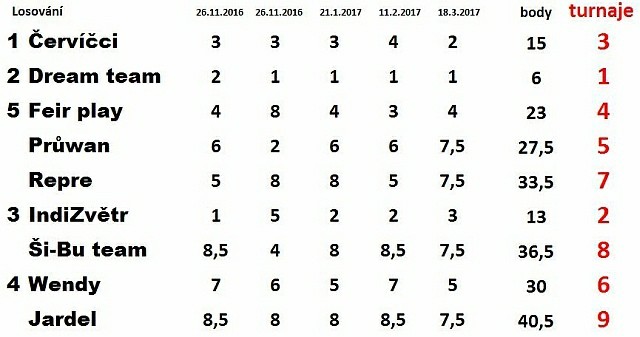 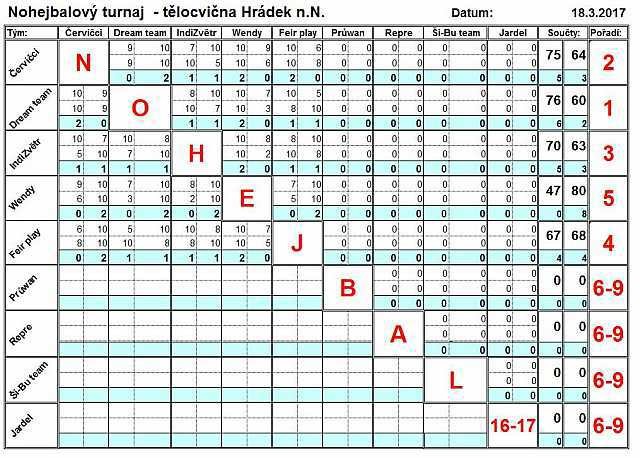 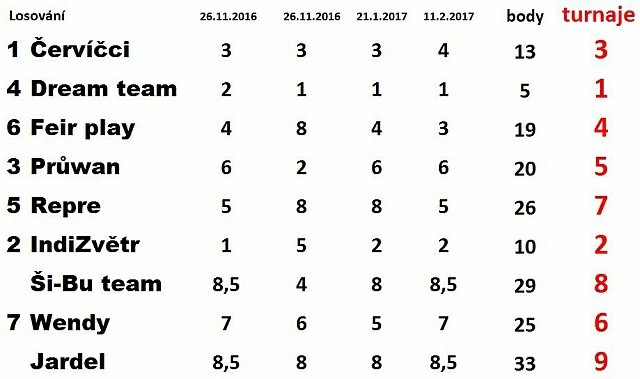 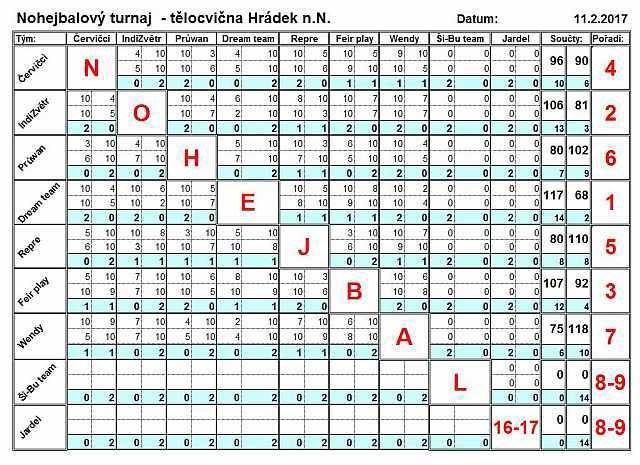 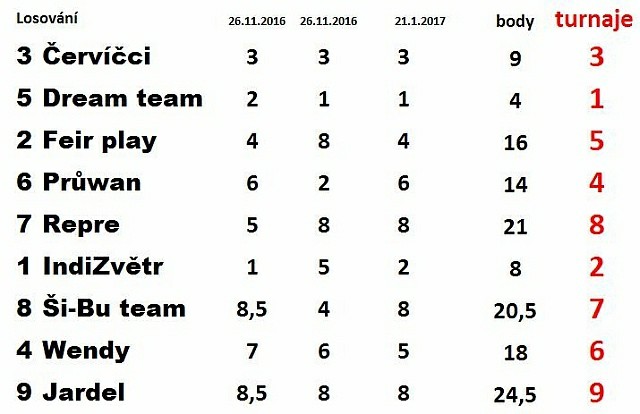 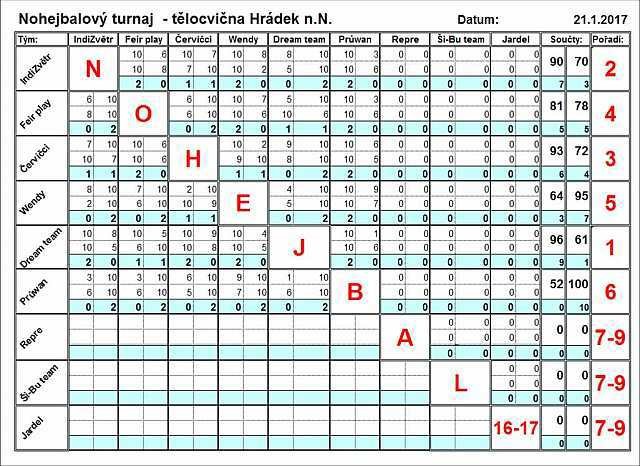 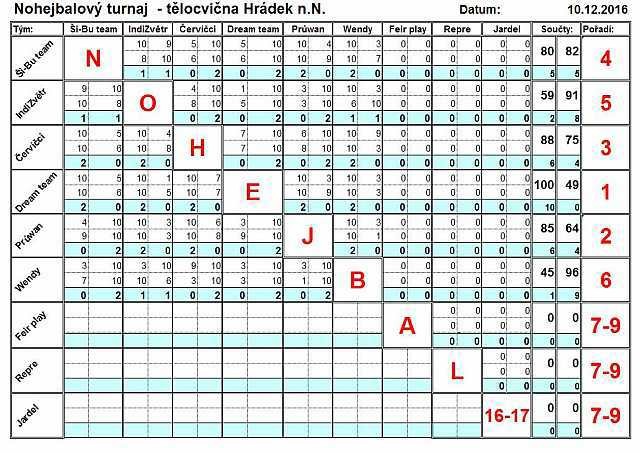 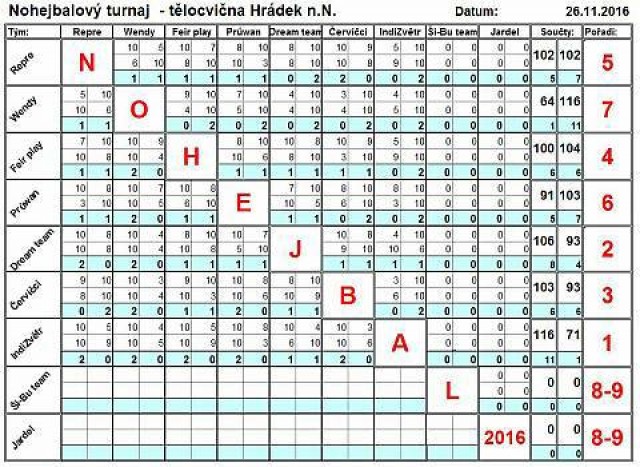 